Уважаемый Страхователь!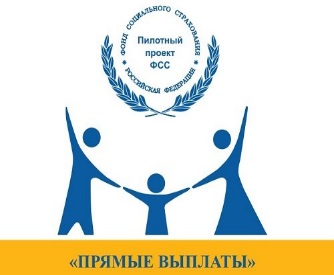 Государственное учреждение – Кузбасское региональное отделение Фонда социального страхования РФ информирует.По технологической причине, в период до 17 октября 2021, произведена замена адресов сервисов ЭЛН. Просим учесть данное обстоятельство в работе. С сегодняшнего дня (18 октября 2021) старые адреса сервисов станут недоступны. Изменение в имени домена - docs заменяется на eln, в том числе и на тестовом контуре.Для медицинских организаций:https://eln.fss.ru/WSLnCryptoV20/FileOperationsLnService?WSDLДля страхователей:https://eln.fss.ru/ws-insurer-crypto-v20/FileOperationsLnService?WSDLДля МСЭ:https://eln.fss.ru/ws-mse-crypto-v20/FileOperationsLnService?WSDL